GG - 1920s “Speakeasy” Activity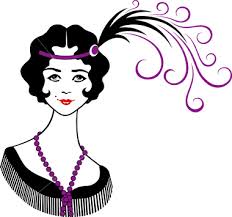 Dear Amazing Junior Students, You are cordially invited to partake in the bee knees of classroom activities. On 			, the classroom will be transformed into Skyline’s swankiest speakeasy (use your imaginations!). You will represent some of the decade’s most influential figures. It’s the cat’s pajamas – and so are you! Your Adoring Humanities Teacher, Mrs. Santos and Mrs. CossanoOBJECTIVE: communicate the significance of your individual’s lasting impact on American history.Requirements:Conduct biographical research on your assigned person in class research time (work time 12/16) will be supplemented with at-homeCreate a prep sheet (bullet points is fine). Cite all sources.Address how your character would view 4 of the following topics and include supporting evidence: Prohibition, Women’s rights, Economy, Race Relations, Modernism vs. Traditiontechnology/science (cars, radio, planes), American Dream, pop culture of 20s (music, movies, clubs, dancing)….Facts should drive topic position/stance.  For example, your research notes could look like Thesis: To what extent does your character represent the 1920s? You must embody your character at all times in the classroom. Symbolic costume/prop, mannerisms, language (see slang terms)Complete talk-time improvisational conversation as your character.Day of Speakeasy Schedule Characters will then be given a conversation topic starter (see topics to consider above). Everyone is responsible for being a conversation starter at some point. Conversation may naturally stray from topic as characters steer it. Follow the convo thread - go with it! Participate in conversation! Ham it up! Use 1920s slang appropriately. (rotate topic and repeat)Turn in:Stapled Packet: 1) Notes  2).  Submit in-class 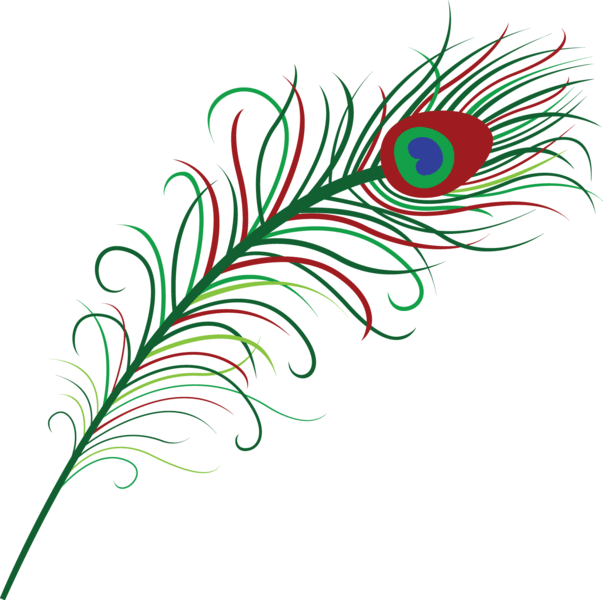 Extra Credit Opportunities:Dressing up as your character (more than symbolic prop) – school appropriate 2.5Themed food/beverage – school appropriate 2.5Grade/Scoring: 20 pts Process both SS and LA gradebooks15 – Note sheet and thesis5 – Sources – credible, 3 minimum10 pts Participation both SS and LA gradebooks:10- Oral Participation in Character Conversations  - portrayal, accuracy, depth